Информирование родителей (законных представителей) о режиме функционирования МБОУ гимназии №5 им. Луначарского А.В. в условиях распространения COVID-19Обязательная уборка помещений с использованием дезинфицирующих средств.Закрепление за каждым классом собственного кабинета.Ежедневная утренняя термометрия без скопления детей.Дозаторы с антисептиками в учебное заведение и в санузлах.Незамедлительно изолировать учащихся с признаками ОРВИ.Проведение спортивных занятий на открытом воздухе при соответствующих погодных условиях.Дезинфекция помещений во время перемен и по окончанию занятийРегулярное проветривание помещений при отсутствии детей.Регулярная дезинфекция обеденных столов, обеденных приборов и посуды. Работа сотрудников столовой в масках и перчатках. Проведение уроков по гигиеническому воспитанию детей.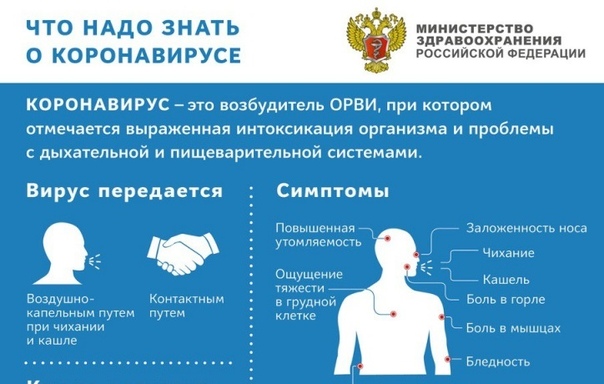 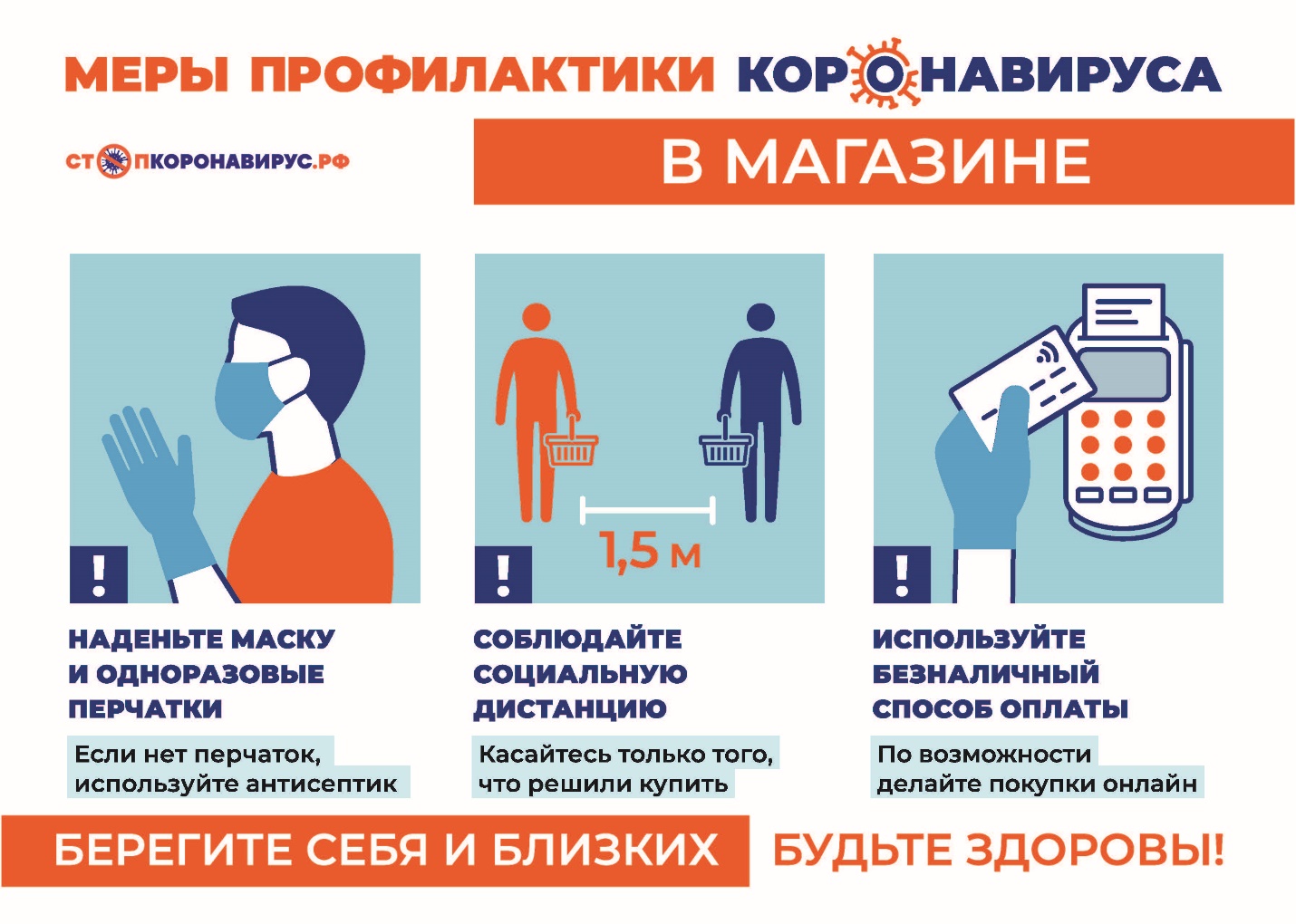 